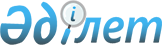 "Қазақстан Республикасының кейбір заңнамалық актілеріне әлеуметтік қамсыздандыру мәселелері бойынша өзгерістер мен толықтырулар енгізу туралы" 2013 жылғы 4 ақпандағы Қазақстан Республикасының Заңын іске асыру жөніндегі шаралар туралыҚазақстан Республикасы Премьер-Министрінің 2013 жылғы 18 наурыздағы № 52-ө өкімі

      1. Қоса беріліп отырған «Қазақстан Республикасының кейбір заңнамалық актілеріне әлеуметтік қамсыздандыру мәселелері бойынша өзгерістер мен толықтырулар енгізу туралы» 2013 жылғы 4 ақпандағы Қазақстан Республикасының Заңын іске асыру мақсатында қабылдануы қажет нормативтік құқықтық және құқықтық актілердің тізбесі (бұдан әрі – тізбе) бекітілсін.



      2. Қазақстан Республикасының мемлекеттік органдары:



      1) тізбеге сәйкес нормативтік құқықтық және құқықтық актілердің жобаларын әзірлесін және заңнамада белгіленген тәртіппен Қазақстан Республикасының Үкіметіне бекітуге енгізсін;



      2) тиісті ведомстволық нормативтік құқықтық және құқықтық актілерді қабылдасын және қабылданған шаралар туралы Қазақстан Республикасының Үкіметін хабардар етсін.      Премьер-Министр                               С.Ахметов

Қазақстан Республикасы 

Премьер-Министрінің  

2013 жылғы      

№ 52-ө өкімімен    

бекітілген       

«Қазақстан Республикасының кейбір заңнамалық актілеріне әлеуметтік қамсыздандыру мәселелері бойынша өзгерістер мен толықтырулар енгізу туралы» 2013 жылғы 4 ақпандағы Қазақстан Республикасының Заңын іске асыру мақсатында қабылдануы қажет нормативтік құқықтық және құқықтық актілердің тізбесі

Ескертпе: аббревиатуралардың толық жазылуы:Еңбекмині – Қазақстан Республикасы Еңбек және халықты әлеуметтік қорғау министрлігі

Қаржымині – Қазақстан Республикасы Қаржы министрлігі

ЭБЖМ      – Қазақстан Республикасы Экономика және бюджеттік жоспарлау министрлігі

ҰБ        – Қазақстан Республикасы Ұлттық Банкі

ЖС        – Қазақстан Республикасы Жоғарғы Соты
					© 2012. Қазақстан Республикасы Әділет министрлігінің «Қазақстан Республикасының Заңнама және құқықтық ақпарат институты» ШЖҚ РМК
				Р/с

№ Нормативтік құқықтық актінің атауыАктінің нысаныОрындауға жауапты мемлекеттік органдарОрындау мерзімі123451.Қазақстан Республикасы Үкіметінің кейбір шешімдеріне өзгерістер мен толықтырулар енгізу туралыҚазақстан Республикасы Үкіметінің қаулысыЕңбекмині2013 жылғы наурыз 2.Судья қызметінен келеңсіз себептер бойынша босатылған жағдайда, судьялар үшін қосымша белгіленген міндетті зейнетақы жарналарының сомаларын алып қою және бюджетке аудару қағидаларын бекіту туралыҚазақстан Республикасы Үкіметінің қаулысыЕңбекмині, (жинақтау) Қаржымині, ЭБЖМ, ЖС (келісім бойынша) 2013 жылғы наурыз3.«Мемлекеттік әлеуметтік сақтандыру қорынан төленетін әлеуметтік төлемдердің мөлшерін есептеу, қайта есептеу (айқындау) және арттыру ережесін бекіту туралы» Қазақстан Республикасы Үкіметінің 2007 жылғы 28 желтоқсандағы № 1307 қаулысына өзгеріс енгізу туралы Қазақстан Республикасы Үкіметінің қаулысыЕңбекмині2013 жылғы наурыз4.«Әлеуметтік аударымдарды есептеу және аудару ережесiн бекiту туралы» Қазақстан Республикасы Үкіметінің 2004 жылғы 21 маусымдағы № 683 қаулысына өзгеріс енгізу туралыҚазақстан Республикасы Үкіметінің қаулысыЕңбекмині2013 жылғы наурыз5.«Зейнетақы аннуитеті шарттары негізінде жинақталған зейнетақы қаражаты есебінен Қазақстан Республикасы сақтандыру ұйымдарының зейнетақымен қамсыздандыру ережесін бекіту туралы» Қазақстан Республикасы Ұлттық Банкі Басқармасының 2003 жылғы 25 шілдедегі № 249 қаулысына өзгерістер және толықтырулар енгізу туралыҚазақстан Республикасы Ұлттық Банкі Басқармасының қаулысыҰБ (келісім бойынша)2013 жылғы наурыз6.«1998 жылғы 1 қаңтардан бергi кезеңдегi табыстың жинақтаушы зейнетақы қорларына мiндеттi зейнетақы жарналары жүзеге асырылған табысқа сәйкестiгiн анықтау ережесiн бекіту туралы» Қазақстан Республикасы Еңбек және халықты әлеуметтiк қорғау министрiнiң 2004 жылғы 21 желтоқсандағы № 310-ө бұйрығына өзгеріс енгізу туралыбұйрықЕңбекмині2013 жылғы наурыз7.«Мемлекеттiк әлеуметтiк сақтандыру қоры» акционерлiк қоғамының басшы қызметкерлерiне қойылатын бiлiктiлiк талаптарын бекiту туралы» Қазақстан Республикасы Еңбек және халықты әлеуметтiк қорғау министрiнiң 2004 жылғы 5 шiлдедегi № 154-ө бұйрығының күші жойылды деп тану туралыбұйрықЕңбекмині2013 жылғы наурыз8.«Мемлекеттiк әлеуметтiк сақтандыру қорынан әлеуметтiк төлемдер тағайындау үшiн өтiнiштiң нысанын бекiту туралы» Қазақстан Республикасы Еңбек және халықты әлеуметтiк қорғау министрiнiң 2004 жылғы 15 маусымдағы № 136-ө бұйрығының күші жойылды деп тану туралыбұйрықЕңбекмині2013 жылғы наурыз